Lag- och kulturutskottets betänkandeUtökad marknadskontrollAerosolerPersonlig skyddsutrustning för konsumenterLandskapsregeringens lagförslag LF 30/2020-2021Landskapsregeringens lagförslag LF 31/2020-2021Landskapsregeringens lagförslag LF 32/2020-2021INNEHÅLLSammanfattning	1Landskapsregeringens förslag	1Utskottets förslag	1Ärendets behandling	1Utskottets förslag	1SammanfattningLandskapsregeringens förslagLandskapsregeringen föreslår en utökning av marknadskontrollen på grund av EU:s marknadskontrollförordning. Landskapslagen om marknadskontrollen av vissa produkter behöver ändras och kompletteras för att överensstämma med krav i marknadskontrollförordningen. Åtta lagar föreslås läggas till i listan för marknadskontrollen. En av dessa är tobakslagen, där även kompletterande bestämmelser föreslås, och de övriga sju är blankettlagar där det inte behövs någon ändring.Utskottets förslagUtskottet, som konstaterar att lagförslagens syfte är ökad konsumentsäkerhet, föreslår att lagtinget antar lagförslagen med några mindre språkliga ändringar.Ärendets behandlingLagtinget har den 27 september 2021 inbegärt lag- och kulturutskottets yttrande i ärendet. 	Utskottet har i ärendet hört vicelantrådet Harry Jansson. 	I ärendets avgörande behandling deltog viceordföranden Jan Salmén samt ledamöterna Jessy Eckerman, Mika Nordberg och Marcus Måtar samt ersättaren Ingrid Zetterman.Utskottets förslagMed hänvisning till det anförda föreslår utskottetatt lagtinget antar lagförslagen i LF 30/2021-2022 i oförändrad lydelse samt de övriga lagförslagen i följande lydelser:L A N D S K A P S L A G
om tillämpning på Åland av lagen om överensstämmelse med kraven för aerosoler	I enlighet med lagtingets beslut föreskrivs:1 §Syfte och tillämpningsområde	För att trygga säkerheten hos och den fria rörligheten för aerosoler ska lagen om överensstämmelse med kraven för aerosoler (FFS 794/2020), aerosollagen, tillämpas på Åland med de avvikelser som anges i denna lag.	Aerosollagen ska tillämpas på Åland sådan den lyder när denna lag träder i kraft. Ändringar i aerosollagen ska tillämpas på Åland från det att de träder i kraft i riket om inte annat följer av denna lag.2 §Hänvisningar i aerosollagen	Hänvisningar i aerosollagen till bestämmelser som har motsvarigheter i landskapslagstiftningen ska avse bestämmelserna i landskapslagstiftningen. Med omprövning i 12 § i aerosollagen avses rättelse av fel i beslut i 8 kap. i förvaltningslagen (2008:9) för landskapet Åland.3 §Förvaltningsuppgifter	Förvaltningsuppgifter i aerosollagen som ankommer på statens myndigheter ska på Åland skötas av landskapsregeringen.4 §Språkkrav	De i 8 och 9 §§ i aerosollagen angivna uppgifterna, anvisningarna och tekniska dokumentationen ska finnas åtminstone på svenska.5 §Landskapsförordning	Landskapsregeringen kan genom landskapsförordning besluta att bestämmelser som har utfärdats med stöd av aerosollagen ska tillämpas på Åland oförändrade eller med de ändringar landskapsregeringen beslutar.6 §Ikraftträdande	Denna lag träder i kraft	Aerosoler som släppts ut på marknaden före ikraftträdandet av denna lag och för vilka överensstämmelse med kraven har säkerställts i enlighet med de bestämmelser som var i kraft vid ikraftträdandet av denna lag får tillhandahållas på marknaden efter ikraftträdandet av denna lag. De godkännanden av testningsmetoder som tillämpats vid slutkontroll av aerosoler och som beviljats före ikraftträdandet av denna lag förblir i kraft i beviljad omfattning.__________________L A N D S K A P S L A G
om tillämpning på Åland av lagen om personlig skyddsutrustning som är avsedd att användas av konsumenter	I enlighet med lagtingets beslut föreskrivs:1 §Lagens tillämpningsområde	Lagen om personlig skyddsutrustning som är avsedd att användas av konsumenter (FFS 218/2018), rikslagen, ska tillämpas på Åland med de avvikelser som anges i denna lag.	Rikslagen ska tillämpas på Åland sådan den lyder när denna lag träder i kraft. Ändringar i rikslagen ska tillämpas på Åland från det att de träder i kraft i riket om inte annat följer av denna lag.2 §Hänvisningar	Hänvisningar i rikslagen till bestämmelser som har motsvarigheter i landskapslagstiftningen ska avse bestämmelserna i landskapslagstiftningen.3 §Förvaltningsuppgifter	Förvaltningsuppgifter i rikslagen som ankommer på statens myndigheter ska på Åland skötas av landskapsregeringen.4 §Språkkrav	De i 4 § i rikslagen angivna uppgifterna, anvisningarna och tekniska dokumentationen ska finnas åtminstone på svenska.5 §Straffbestämmelser	Inom lagtingets behörighet ska utöver straffbestämmelsen i 9 § i rikslagen även bestämmelserna om straff för hälsobrott i 44 kap. 1 § strafflagen (FFS 39/1889) tillämpas i landskapet till den delen den avser personlig skyddsutrustning för konsumenter.6 §Landskapsförordning	Landskapsregeringen kan genom landskapsförordning besluta att bestämmelser som har utfärdats med stöd av rikslagen ska tillämpas på Åland oförändrade eller med de ändringar landskapsregeringen beslutar.7 §Ikraftträdande	Denna lag träder i kraft	Genom denna lag upphävs 1 § 7 punkten i landskapsförordningen (1995:64) om tillämpning på Åland av riksförfattningar om konsumentsäkerhet.	De intyg över EG-typkontroll och beslut om godkännande som utfärdats för den personliga skyddsutrustningen i fråga fortsätter att vara giltiga till och med den 21 april 2023, om de inte löper ut före den dagen.			__________________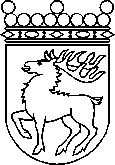 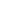 Ålands lagtingBETÄNKANDE nr 2/2021-2022BETÄNKANDE nr 2/2021-2022DatumLag- och kulturutskottet2021-11-25Till Ålands lagtingTill Ålands lagtingTill Ålands lagtingTill Ålands lagtingTill Ålands lagtingMariehamn den 25 november 2021Mariehamn den 25 november 2021ViceordförandeJan SalménSekreterareSusanne Eriksson